                PIONEERS OF ALASKA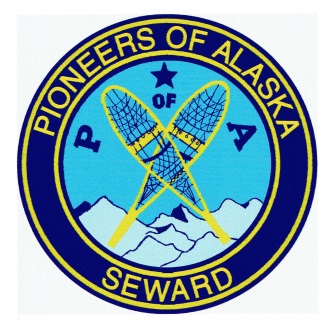              Men’s Igloo#9 and Women’s Igloo #9                 PO Box 571, Seward AK 99664                    poasewardmw9@gmail.comThe Pioneers of Alaska in Seward are pleased to announce the availability of a scholarship for the upcoming school year.  Minimum scholarship award $500; maximum amount dependent on number of applications received and the scholarship budget approved by the membership. REQUIREMENTS AND DETAILSApplicant must be a direct descendant of an Igloo #9 member, in good standing.  If applicant is unable to obtain the signature of the Igloo #9 member, please explain why. Applicant must be accepted for admission at a college, university or vocational/technical school.Graduating Seward High School scholarship recipient(s) may be announced during the Awards Ceremony.Scholarships will be paid directly to the institution to the recipient’s student account.  Recipients must provide student ID and proof of enrollment from an accredited college, university, or technical school before the beginning of the fall semester. TO APPLYComplete the attached application form including the legacy confirmation.Your name must be on the top of each page if multiple pages. NEW APPLICANTS must provide: Write a brief biography (a resume and/or cover letter will work) including a description of your educational goals.Write a brief essay of why it is important to preserve Alaska history.  Limit to one page, 12 font, double spaced.Include two letters of recommendation.RETURNING APPLICANTS must:  Confirm address of accredited college, university or technical school and student ID, andProvide proof of a GPA of 2.5 or better. Send the completed application packet to Seward Pioneers of Alaska at the above address or email.  APPLICATION DEADLINE -  APRIL 24th        PIONEERS OF ALASKA IGLOOS #9     SCHOLARSHIP APPLICATION FORMName________________________________________________Date_______________Mailing address___________________________________________________________Physical address__________________________________________________________Home #______________    Cell #_________________ Email: ____________________CURRENT STATUS:	Student at_________________________________________________________	Not enrolled at this time (explain)______________________________________CHECK THE BOX FOR THE INSTITUTION YOU HAVE BEEN ACCEPTED TO:	Academic                Vocational/TechnicalInstitution Name__________________________________________________________Address_________________________________________________________________	 _________________________________________________________________What type of degree program or vocational/technical field do you plan to pursue?________________________________________________________________________              I am an Alaskan resident.I state that the above-named student is a direct descendant of __________________________________and is my ____________________________.                                                                                     (Relationship to Igloos #9 member)___________________________________             ____________________________________Sponsor’s Printed Name                                                      Sponsor’s SignatureIgloo Role Number (If known) 	